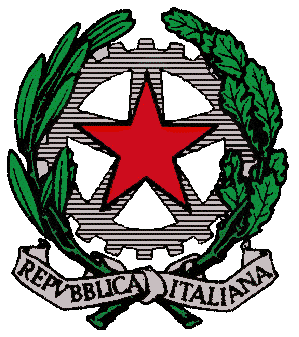 ISTITUTO MAGISTRALE STATALE LICEI “TOMMASO CAMPANELLA” DI BELVEDERE MARITTIMO                        Via Annunziata, 4 – 87021 Belvedere Marittimo (CS)Tel/fax: 0985 82409 sito: www.liceobelvedere.gov.ite-mail :cspm070003@istruzione.it  pec:cspm070003@pec.istruzione.itANNO SCOLASTICO 2015/2016Classe e Indirizzo: 5^ E  - Linguistico 		Scheda Alternanza Scuola LavoroTutor scolastico: Prof.ssa Giovanna GambaELENCO STUDENTI3° anno3° anno4 ° anno4 ° anno5 ° anno5 ° annoTotale ore ASLELENCO STUDENTIoreStruttura/AziendaoreStruttura/AziendaoreStruttura/Azienda40Casella Mery20Grillo Parl. Teatro20Grillo Par. TeatroCataldo Anna20Aias BelvedereCianni MauroCostanza Rossella20Oasi Federico20Grillo Parl. Teatro2020Grillo Parl. TeatroASL Viaggio Istr.80Di Falco Giulia20Grillo Parl. Teatro20Donato Silvia20Oasi Federico20Grillo Parl. Teatro20Grillo Parl. Teatro60Evoluzionista FrancescaGuaglianone Sara20Grillo Parl. Teatro2020Grillo Parl. TeatroASL Viaggio Istr.60Russo Roberta20Grillo Parl. Teatro2020Grillo Parl. TeatroASL Viaggio Istr.60Sollazzo Maria Rosaria20Grillo Parl. Teatro20 20Grillo Parl. TeatroASL Viaggio Istr.60